Sheldon A. Neeley                                TO:  		All Proposers FROM: 	Lauren Rowley, Purchasing ManagerDATE:		December 05, 2022SUBJECT:  	Addendum #02 – Proposal #23000514 – DIGESTER PIPING FABRICATION PROJECT: (Water Pollution Control Facility)This addendum has been issued because of the following: Per the request of multiple vendors, as well as the necessary modification in the Scope of Services due to issues with original RFP drawings, THIS BID OPENING/DUE DATE WILL BE POSTPONED until Thursday, December 15, 2022 at 11:00AM. Hard copies and electronic copies will now be due at that time. An additional Addendum will be published this week to address issues with the current drawings as well as a vendor Q & A. All other bidding terms, requirements, and conditions continue as indicated in the remaining original bid documents. The Purchasing Manager, Lauren Rowley, is an officer for the City of Flint with respect to thisRFP.  In the submission of their proposal, Proposer must acknowledge receipt of this addendum.  Proposer shall acknowledge this addendum by signing and returning one copy of this notice with their submission.Company Name:  _______________________________________________________________Address:  ______________________________________________________________________City / State / Zip:  _______________________________________________________________Telephone:  _________________Fax:  _________________ Email:  _______________________Print Name:  __________________________Title:  ___________________________Signature:  _______________________________Date:  _______________________Thank you,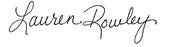 